Calendar of EventsAll events take place at Shalom unless otherwise noted.Today*5th Sunday Hymn Sing, 6:30 – 8 pm (beginning on #328 in HWB)This weekThu, May 3 – Meal, 6:30 pm, Bible Study, 7-8 pmFri, May 4 – Worship Commission meeting @ Showalter’s, 10 am
Next SundayFellowship MealUpcoming eventsWed, May 9 - Morning Breakfast Group @ Ill. Food Emporium, 7 am*Sat, May 12 – Women’s Brunch @First Mennonite, 9:30-11:30 amThu, May 17 – Meal, 6:30 pm, Bible Study, 7-8 pmWed, May 23 – Meal, 6:30 pm, Bible Study, 7-8 pmSun, Jun 3 - Fellowship MealJun 14-16 – Annual IN-MI Mennonite Conference*see announcementBirthdays/Anniversaries this weekToday – Rosemary HarveyMon, Apr 30 – Liam SandersShalom Mennonite Church, 6100 E 32nd St, 46226 Church Phone: 317-549-0577Web page: www.shalommennonite.comWorship: 9:30 am             Sunday School 11 am – 12 noonPastoral Team: Brian Bither, Frank Kandel, Sabrina FallsChurch email address: pastors@shalommennonite.comVision & Accountability Team:  Brad Sommer, Jeanne Smucker, Wilma Bailey, Carl Rhine, Kim Johnson, Brian BitherWelcome to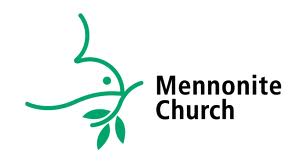 Shalom Mennonite ChurchApril 29, 2018Shalom Mennonite Church is a diverse faith community, rooted in the Anabaptist Christian tradition, being transformed by God’s grace. Empowered by the Holy Spirit, we follow Jesus together as we worship God, grow as disciples, support one another, and share God’s love, justice, and peace with those around us and the world. 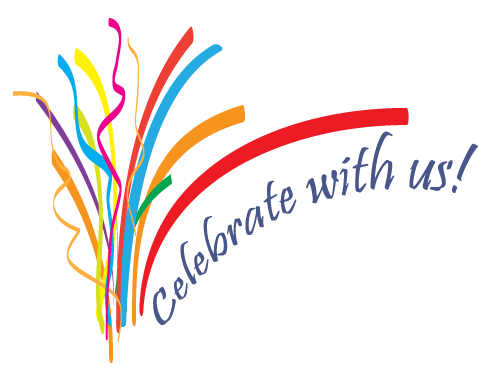 Song: “I Come with Joy”Prelude: Jim MartinWelcomeHWB #1 “What is this place”Gathering Words (based on Psalm 122)  We come in joy to celebrate and worship God in this sacred space, where countless people have known God’s presence.
We give thanks for the sense of awed reverence we experience as we have come together to share in our praise of God.

We come in expectation to celebrate and worship God in this sacred space, where we can experience God’s Shalom.
We give thanks for the freedom and peace we experience, as we have come together to share in our praise of God.

We come in trust to celebrate and worship God in this sacred space because here we are challenged to faithfulness.
We give thanks for the God who understands and love us, and who hears our fears, our tears and our songs of praise. We joyfully come together to share in our praise of God. Amen.(written by Joan Stott, on The Timeless Psalms; 2010.htm  © 2010 Joan Stott – ‘The Timeless Psalms’ RCL Psalms Year A. Used with permission. http://www.thetimelesspsalms.net/w_resources/advent1a)Songs: “Celebrate Jesus, Celebrate”“Celebration Song”  Children’s Time: Martha Yoder MaustScripture Readings Celebration Meditations: Solomon Abebe			    Joyce TroyerSong: “10,000 Reasons”Dedication Service for Aletheia (Layla) Hope BitherCongregational response:We dedicate ourselves to share in the responsibility for nurturing for Aletheia’s growth in grace and faith.  We will share with her a loving fellowship, encourage her in her searching and finding, pray for her, and walk with her on her journey with Christ and in the power of the Holy Spirit.   We will support this family with our prayers and with our loving presence to them in times of difficulty and ease, sorrow and joy.  Sharing joys and concernsOfferingAnnouncements concerning the work of ShalomSending Words: (from Holy Humor Sunday celebrations Roscoe United Methodist Church, Illinois)All: Lord, grant me a joyful heart and a holy sense of humor.Please give me the gift of faith,to be renewed and shared with others each day.Teach me to live this moment only,looking neither to the past with regret,nor to the future with apprehension.Let love be my guide, and my life a prayer.Leader: Go in laughter; go in grace.Keep the Lord in your heart and a smile on your face.Sending Song: STJ #88 “Hallelujah! We sing your praises!”Worship Leader: Justin Hochstetler         Song Leader: Cheryl MartinNursery: Laura Harms           Nursery next Sunday:  Abri HochstetlerOur songbooks:  HWB: (blue) Hymnal A Worship Book; STS: (purple) Sing the               Story; STJ: (green) Sing the Journey  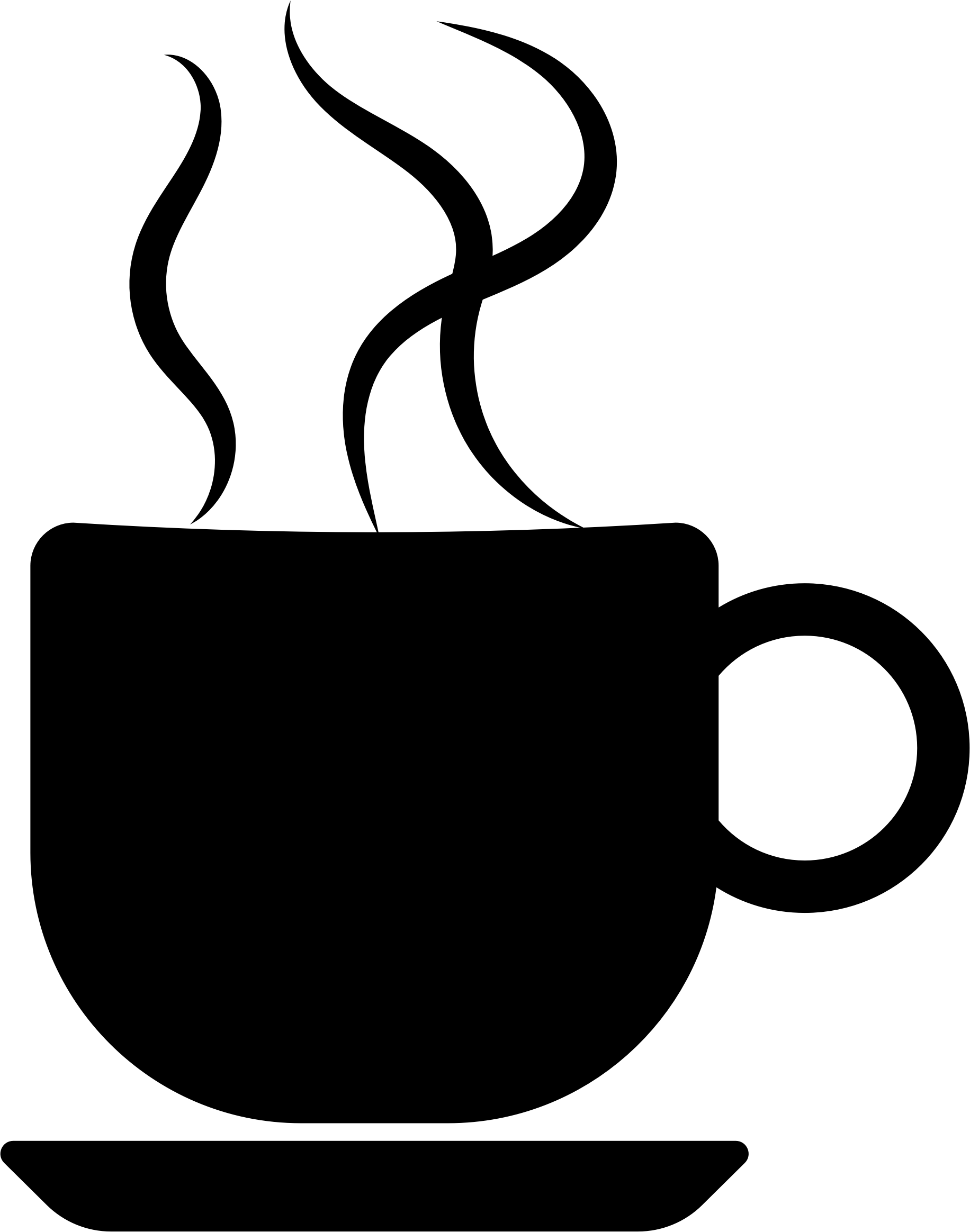 Worship helps:~A large-print hymnal and Bible and a Spanish Bible, is available on the last row of chairs.~Hearing assist devices are available - please ask an usher.  ~A large-print order of worship is available - please ask an usher.Weekly information:~ Send email newsletter (Journeying Together) information by 8am       Thursday to abri.houser@gmail.com~ Send bulletin information by noon on Friday to showalter@indy.rr.com.~ April Kitchen Clean-up: last names beginning with T – Y. May: A – C.Education HourYouth Classes: Elementary ages meet in basement classrooms.Junior Hi/High School youth meet in the room at the front of the sanctuary. Upcoming adult classes:Today - May 20 there will be two adult classes; Jay will lead an academic study of Psalms, complete with homework.  This is your opportunity to put into practice the discipline of study. Meets at the back of the sanctuary.Joyce Troyer will lead a gifts discernment class.  If you are not already in a small group that has been focusing on gifts discernment, this is a good opportunity to learn more about your own gifts. Meets in basement classroom #1.May 27: Memorial Day weekend, no SSAnnouncements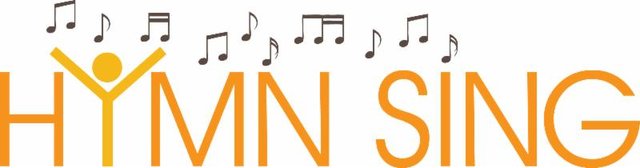 Today is a 5th Sunday, which means a hymn sing is planned! It will begin at 6:30 pm and end at 8. We will begin on hymn #328 in the blue hymnal.Giving Corner: For May we will collect food for Second Helpings and household items for the Julian Center.Melanie, Jackie, and Lorraine Hernandez have been separated from their mother for much longer than expected. The host family and temporary legal guardians, Cruz and Carlos, have extended their support well beyond what they expected. Now friends of our church community can help. We are asking families to pledge for a sponsorship program that will help cover costs. Please see the Hospitality Sponsorship Pledge Form for details (printed and electronic available). – Laura HarmsWomen’s Brunch at First Mennonite, Saturday, May 12, 9:30 – 11:30 am. Notes were put in mailboxes.  RSVP to Marie Harnish at geiser.harnish@sbcglobal.net